UNIVERSIDADE ESTADUAL DO MARANHÃO – UEMA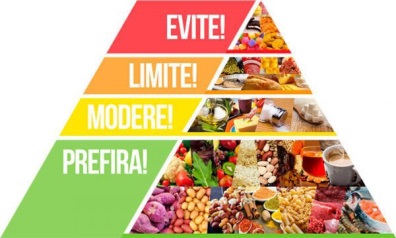                   RESTAURANTE UNIVERSITÁRIOCARDÁPIO SEMANAL: 03 A 07 de  DEZEMBRO  2018HORÁRIO DE FUNCIONAMENTO: Almoço de 2ª a 6ª Feira das 11: 30h às 13: 30h *Cardápio sujeito a alteraçõesOBS: As opções de proteico são oferecidas para escolha de uma delas.*PVT (Proteína Vegetal Texturizada = Soja)   Estrutura do CardápioSegunda-feiraTerça-feiraQuarta-feiraQuinta-feiraSexta-feiraProteico 1CARNE COZIDA COM ABÓBORA, QUIABO E MAXIXEÍSCA DE FÍGADO ACEBOLADOBIFE DE PANELABISTECA SUÍNABIFE  COM REFOGADOProteico 2 FRANGO NA CHAPA FRANGO GRATINADOLASANHA À BOLONHESAFRICASSÉ DE FRANGO FRANGO ASSADOProteico 3OMELETE DE FRIOS   BIFE ACEBOLADOPEIXE  FRITOCARNE MOÍDA  NA CHAPA COM AZEITONAMOCOTÓProteico 4Vegetariano  OMELETE  DE ABOBRINHAALMONDEGAS DE SOJALASANHA  VEGETARIANASILVEIRINHA DE SOJASOJA COM COUVE FLORSalada SALADA VERDEALFACE, BETERRABA E CENOURAREPOLHO AO M. VINAGRETEPEPINO AGRIDOCEALFACE, PEPINO E TOMATEAcompanhamentoESPAGUETEPURÊ DE BATATAFAROFAFAROFAFAROFA AMARELACerealARROZ BRANCOARROZ COM AÇAFRÃOARROZ BRANCOARROZ  BRANCOARROZ BRANCOLeguminosaFEIJÃOFEIJÃOFEIJÃOFEIJÃOFEIJÃO SobremesaGELATINAMELANCIAMELÃOBANANALARANJA